                       Home Learning Grid 		Year 3      1.6.2020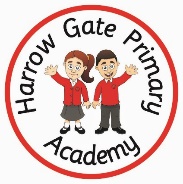 *Once you have completed your work do not forget to show it on your profile. 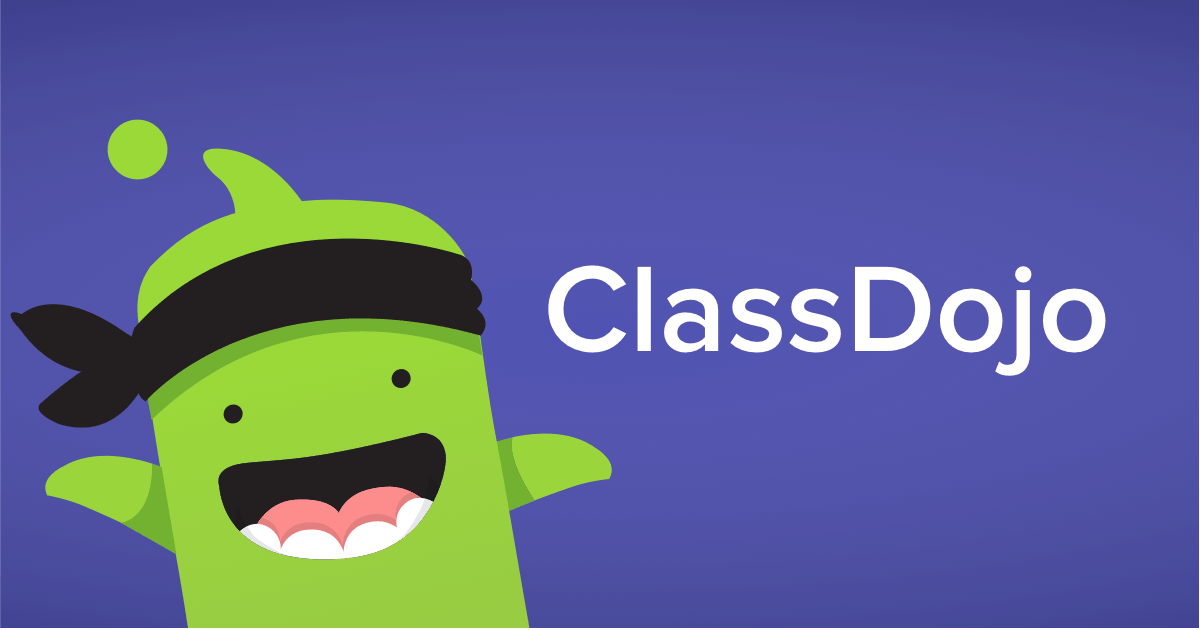 Morning exerciseSession 1BREAKSession 2LunchSession 3MonMorning exerciseMathsFractions as number 1Power maths p52-55Mathletics activityBREAKEnglishPugs of the Frozen NorthExplore it activitySpelling Focus – High Frequency Words Daily activity on  https://spellingframe.co.uk/SPAG focus Pronouns. Daily activities have been set on Education CityLunchHistory – Who were the Anglo-Saxons and where did they come from?Watch these clips to find out about Anglo-Saxons.https://www.youtube.com/watch?v=03x8Cl5SLDUhttps://www.bbc.co.uk/bitesize/topics/zxsbcdm/articles/zq2m6sgLook at the map I have sent you on portfolio – Make a list of the places that the Anglo-Saxons came from. Write about why the Anglo Saxons began to invade Britain.I need you to include these words:  Angle land – England, flooding, settle, farm, invade, Germany, Netherlands, Denmark, Angles, Saxons, Jutes.TueMorning exerciseMathsFractions as numbers 2Power maths p56-59Mathletics activityBREAKEnglishPugs of the Frozen NorthIllustrate it activityLunchScience – What is a force?Watch this video https://www.bbc.co.uk/bitesize/topics/zvpp34j/articles/zywcrdmCan you draw 3 examples of a push and 3 examples of a pull. This video will give you some ideas  https://www.bbc.co.uk/bitesize/clips/zkw8q6fWedMorning exerciseMathsFractions of a set of objects 1Power maths p60-63Mathletics activityBREAKEnglishPugs of the Frozen NorthTalk about it activityLunchWhy is World Environment day so incredibly important?https://www.worldenvironmentday.global Make a poster to inform people about World Environment Day.Watch this interactive reading of Greta and the Giants https://www.youtube.com/watch?v=92uF0nI_E-sThuMorning exerciseMathsFractions of a set of objects 2Power maths p64-67Mathletics activityBREAKEnglishPugs of the Frozen NorthImagine it activity LunchWatch the World’s Largest Lesson https://vimeo.com/138852758Make the words Hope and Optimism using leaves, twigs, grass, berries and use natural products to create HOPE OPTIMISM. You could create a piece of art using natural materials found in your garden or outdoor area. FriMorning exerciseMathsChallenge Dayhttps://whiterosemaths.com/ homelearning/year-3/ Mathletics activityBREAKEnglishPugs of the Frozen NorthCreate it activityLunchSOS from the kids https://www.youtube.com/watch?v=zl0XSWGsTqA Listen to this song from Britain’s got Talent. You could send us a video of you joining in with the song.